Are you interested in becoming a:   Volunteer     Mentor    Both Please use the following list to indicate the skills that best match your expertise:	Curricular development on mental health for primary care workers	Curricular development on mental health for specialist workers (nurses, psychiatrists, assistant medical officers, social workers, etc.)	Curricular development on mental health for teachers, police, etc.	Teaching for primary care	Teaching for specialist workers	Teaching for police, prisons, social welfare, teachers	Teaching for interagency working	Setting exams and implementing exam standards	Examining		Developing mental health services:		inpatient units		outpatient clinics		employment projects		residential services		outreach services		intersectoral working with prisons, police, schools, social welfare, NGOs		Liasion with primary care, and supporting primary care	Integrating mental health into primary care:		continuing education		guidelines			information systems	Trauma counselling for adults	Trauma counselling for children	Disaster work	Experience in setting up emergency services following disasters	Experience in training frontline workers following disasters	Experience in developing professional workforce	Clinical governance	Administration	Specific research:		epidemiology		evaluation of health interventions		evaluation of training		evaluation of cost effectiveness	Research training	Research governance and ethics	Other (please specify) ___________________________________________________ADDITIONAL COMMENTS:If you have any skills and expertise not listed above please use the space below to provide detailsPlease use the space below to provide an overall summary of your experience and skills which may be particularly useful in low income countries.	Data Protection Statement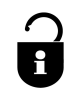 The College’s Data Protection Statement can be viewed at http://www.rcpsych.ac.uk/dataprotection.Once completed please return to ecook@rcpsych.ac.uk PERSONAL DETAILSPERSONAL DETAILSPERSONAL DETAILSPERSONAL DETAILSPERSONAL DETAILSPERSONAL DETAILSPERSONAL DETAILSPERSONAL DETAILSPERSONAL DETAILSPERSONAL DETAILSPERSONAL DETAILSPERSONAL DETAILSPERSONAL DETAILSPERSONAL DETAILSPERSONAL DETAILSSurname / Family NameSurname / Family NameSurname / Family NameSurname / Family NameSurname / Family NameSurname / Family NameSurname / Family NameSurname / Family NameTitle Title Forenames / First NamesForenames / First NamesForenames / First NamesForenames / First NamesForenames / First NamesForenames / First NamesForenames / First NamesForenames / First NamesDate of BirthDate of BirthDate of BirthDate of BirthContact Address Contact Address Contact Address Contact Address PhonePhoneFaxFaxEmailEmailEmailPlace of Employment Place of Employment Place of Employment Place of Employment Place of Employment Place of Employment PositionPositionPositionSpeciality in PsychiatrySpeciality in PsychiatrySpeciality in PsychiatrySpeciality in PsychiatrySpeciality in PsychiatrySpeciality in PsychiatrySpeciality in PsychiatryREFEREESREFEREESREFEREESREFEREESREFEREESREFEREESREFEREESREFEREESREFEREESREFEREESREFEREESREFEREESREFEREESREFEREESREFEREESReferee 1Referee 1Referee 1Referee 1Referee 1Referee 1Referee 1Referee 1Referee 1Referee 1Referee 1Referee 1Referee 1Referee 1Referee 1Referee 1Referee 1Referee 1Referee 1Referee 1Referee 1Referee 1Referee 1Referee 1Referee 1Referee 1Referee 1Referee 1Referee 1Referee 1Referee 1Referee 1Referee 1Referee 1Referee 1Surname / Family nameSurname / Family nameSurname / Family nameSurname / Family nameSurname / Family nameSurname / Family nameSurname / Family nameSurname / Family nameSurname / Family nameTitle  Title  Title  Title  Forenames / First names Forenames / First names Forenames / First names Forenames / First names Forenames / First names Forenames / First names Forenames / First names Forenames / First names Forenames / First names Forenames / First names Male / Female Male / Female Male / Female Male / Female Male / Female Male / Female Male / Female Male / Female In what capacity do you know the referee?In what capacity do you know the referee?In what capacity do you know the referee?In what capacity do you know the referee?In what capacity do you know the referee?In what capacity do you know the referee?In what capacity do you know the referee?In what capacity do you know the referee?In what capacity do you know the referee?In what capacity do you know the referee?In what capacity do you know the referee?In what capacity do you know the referee?Phone Fax Fax Email Email Email Email Contact addressContact addressContact addressContact addressContact addressReferee 2Referee 2Referee 2Referee 2Referee 2Referee 2Referee 2Referee 2Referee 2Referee 2Referee 2Referee 2Referee 2Referee 2Referee 2Referee 2Referee 2Referee 2Referee 2Referee 2Referee 2Referee 2Referee 2Referee 2Referee 2Referee 2Referee 2Referee 2Referee 2Referee 2Referee 2Referee 2Referee 2Referee 2Referee 2Surname / Family nameSurname / Family nameSurname / Family nameSurname / Family nameSurname / Family nameSurname / Family nameSurname / Family nameSurname / Family nameSurname / Family nameTitle  Title  Title  Title  Forenames / First names Forenames / First names Forenames / First names Forenames / First names Forenames / First names Forenames / First names Forenames / First names Forenames / First names Forenames / First names Forenames / First names  Male / Female  Male / Female  Male / Female  Male / Female  Male / Female  Male / Female  Male / Female In what capacity do you know the referee?In what capacity do you know the referee?In what capacity do you know the referee?In what capacity do you know the referee?In what capacity do you know the referee?In what capacity do you know the referee?In what capacity do you know the referee?In what capacity do you know the referee?In what capacity do you know the referee?In what capacity do you know the referee?In what capacity do you know the referee?In what capacity do you know the referee?Phone Fax Fax Email Email Email Email Contact addressContact addressContact addressContact addressContact addressSKILLS AND EXPERIENCELanguage SkillsLanguage SkillsLanguage SkillsLanguage SkillsLanguage SkillsLanguage SkillsLanguage SkillsLanguage SkillsLanguage SkillsLanguage SkillsLanguage SkillsLanguage SkillsLanguage SkillsLanguage SkillsLanguage SkillsLanguage SkillsLanguage SkillsLanguage SkillsLanguage SkillsLanguage SkillsLanguage (include mother tongue)Language (include mother tongue)ReadReadReadReadReadWriteWriteWriteWriteWriteWriteWriteSpeakSpeakSpeakSpeakSpeakOverall Competency Level 1 to 5Language (include mother tongue)Language (include mother tongue)basicbasicgoodgoodfluentbasicgoodgoodgoodfluentfluentfluentbasicgoodgoodfluentfluentAVAILABILITYAVAILABILITYAVAILABILITYAVAILABILITYAVAILABILITYAVAILABILITYAVAILABILITYAVAILABILITYAVAILABILITYAVAILABILITYAVAILABILITYAVAILABILITYAVAILABILITYAVAILABILITYAVAILABILITYAVAILABILITYAVAILABILITYAVAILABILITYAVAILABILITYAVAILABILITYHave you discussed the implications of this voluntary work with your family and employer?Have you discussed the implications of this voluntary work with your family and employer?Have you discussed the implications of this voluntary work with your family and employer?Have you discussed the implications of this voluntary work with your family and employer?Have you discussed the implications of this voluntary work with your family and employer?Have you discussed the implications of this voluntary work with your family and employer?Have you discussed the implications of this voluntary work with your family and employer?Have you discussed the implications of this voluntary work with your family and employer?Have you discussed the implications of this voluntary work with your family and employer?Have you discussed the implications of this voluntary work with your family and employer?Have you discussed the implications of this voluntary work with your family and employer?Have you discussed the implications of this voluntary work with your family and employer?Have you discussed the implications of this voluntary work with your family and employer?Have you discussed the implications of this voluntary work with your family and employer?Have you discussed the implications of this voluntary work with your family and employer?Have you discussed the implications of this voluntary work with your family and employer?Have you discussed the implications of this voluntary work with your family and employer?Have you discussed the implications of this voluntary work with your family and employer?YES 	NO YES 	NO Is your employer able / willing to offer any financial arrangements for your voluntary work?Is your employer able / willing to offer any financial arrangements for your voluntary work?Is your employer able / willing to offer any financial arrangements for your voluntary work?Is your employer able / willing to offer any financial arrangements for your voluntary work?Is your employer able / willing to offer any financial arrangements for your voluntary work?Is your employer able / willing to offer any financial arrangements for your voluntary work?Is your employer able / willing to offer any financial arrangements for your voluntary work?Is your employer able / willing to offer any financial arrangements for your voluntary work?Is your employer able / willing to offer any financial arrangements for your voluntary work?Is your employer able / willing to offer any financial arrangements for your voluntary work?Is your employer able / willing to offer any financial arrangements for your voluntary work?Is your employer able / willing to offer any financial arrangements for your voluntary work?Is your employer able / willing to offer any financial arrangements for your voluntary work?Is your employer able / willing to offer any financial arrangements for your voluntary work?Is your employer able / willing to offer any financial arrangements for your voluntary work?Is your employer able / willing to offer any financial arrangements for your voluntary work?Is your employer able / willing to offer any financial arrangements for your voluntary work?Is your employer able / willing to offer any financial arrangements for your voluntary work?YES 	NO YES 	NO Do you have any long term personal or professional commitments that may affect your availability for overseas work?Do you have any long term personal or professional commitments that may affect your availability for overseas work?Do you have any long term personal or professional commitments that may affect your availability for overseas work?Do you have any long term personal or professional commitments that may affect your availability for overseas work?Do you have any long term personal or professional commitments that may affect your availability for overseas work?Do you have any long term personal or professional commitments that may affect your availability for overseas work?Do you have any long term personal or professional commitments that may affect your availability for overseas work?Do you have any long term personal or professional commitments that may affect your availability for overseas work?Do you have any long term personal or professional commitments that may affect your availability for overseas work?Do you have any long term personal or professional commitments that may affect your availability for overseas work?Do you have any long term personal or professional commitments that may affect your availability for overseas work?Do you have any long term personal or professional commitments that may affect your availability for overseas work?Do you have any long term personal or professional commitments that may affect your availability for overseas work?Do you have any long term personal or professional commitments that may affect your availability for overseas work?Do you have any long term personal or professional commitments that may affect your availability for overseas work?Do you have any long term personal or professional commitments that may affect your availability for overseas work?Do you have any long term personal or professional commitments that may affect your availability for overseas work?Do you have any long term personal or professional commitments that may affect your availability for overseas work?YES 	NO YES 	NO Do you have any health concerns that may affect your availability for overseas work?Do you have any health concerns that may affect your availability for overseas work?Do you have any health concerns that may affect your availability for overseas work?Do you have any health concerns that may affect your availability for overseas work?Do you have any health concerns that may affect your availability for overseas work?Do you have any health concerns that may affect your availability for overseas work?Do you have any health concerns that may affect your availability for overseas work?Do you have any health concerns that may affect your availability for overseas work?Do you have any health concerns that may affect your availability for overseas work?Do you have any health concerns that may affect your availability for overseas work?Do you have any health concerns that may affect your availability for overseas work?Do you have any health concerns that may affect your availability for overseas work?Do you have any health concerns that may affect your availability for overseas work?Do you have any health concerns that may affect your availability for overseas work?Do you have any health concerns that may affect your availability for overseas work?Do you have any health concerns that may affect your availability for overseas work?Do you have any health concerns that may affect your availability for overseas work?Do you have any health concerns that may affect your availability for overseas work?YES 	NO YES 	NO Please specify countries you will be particularly suited to visit:Please specify countries you will be particularly suited to visit:Please specify countries you will be particularly suited to visit:Please specify countries you will be particularly suited to visit:Please specify countries you will be particularly suited to visit:Please specify countries you will be particularly suited to visit:Please specify countries you will be particularly suited to visit:Please specify countries you will be particularly suited to visit:Please specify countries you will be particularly suited to visit:Please specify countries you will not be prepared to visit:Please specify countries you will not be prepared to visit:Please specify countries you will not be prepared to visit:Please specify countries you will not be prepared to visit:Please specify countries you will not be prepared to visit:Please specify countries you will not be prepared to visit:Please specify countries you will not be prepared to visit:Please specify countries you will not be prepared to visit:Please specify countries you will not be prepared to visit:Length of assignment: Length of assignment: Length of assignment: Minimum:Minimum:Maximum:Maximum:Maximum:Maximum:How many days/weeks notice will you require?How many days/weeks notice will you require?How many days/weeks notice will you require?How many days/weeks notice will you require?How many days/weeks notice will you require?How many days/weeks notice will you require?How many days/weeks notice will you require?Are you available for travel now?Are you available for travel now?Are you available for travel now?Are you available for travel now?Are you available for travel now?Are you available for travel now?Are you available for travel now?Are you available for travel now?Are you available for travel now?Are you available for travel now?Are you available for travel now?Are you available for travel now?Are you available for travel now?Are you available for travel now?Are you available for travel now?Are you available for travel now?Are you available for travel now?Are you available for travel now?YES 	NO YES 	NO If not, when in the future will you be available?If not, when in the future will you be available?If not, when in the future will you be available?If not, when in the future will you be available?If not, when in the future will you be available?If not, when in the future will you be available?If not, when in the future will you be available?SignatureDateDateDate